r1. gyakorlatGyakorlatvezető: Májer Viktor jokmokk@gmail.comEz a tárgy már nem az alapokról szól.IdőpontKezdés: 8:05 :(Vége: 9:35Honlapokhttp://gsd.web.elte.hu/ (http://aszt.inf.elte.hu/~gsd/pny2/html/)http://people.inf.elte.hu/majer_v/KövetelményrendszerMaximum 3 hiányzás. (Régen nem volt kötelező bejárni a gyakorlatra.)Pluszminusz lesz, 4 db. +, -, 0 jár rá. Aki pluszban van, az jöhet ZH-zni. Aki mínuszban van az is, de az elméleti ZH pontszámából annyit vonnak le.ZH: félév végén. CodeBlocks tiltott. Notepad++ engedett. g++-szal kell tudni fordítani.Elméleti rész: 15 kérdéses kvíz (4 válaszból 1 jót ki kell választani). Minimum 8-ra kell válaszolni, akkor mehetünk a gyakorlati részre.Gyakorlati rész: Egy fájlhoz kell template-t (típust, adatszerkezetet) írni. Ki kell kommentezni annyit, amennyit meg tudunk oldani. (2-5) A végén meg kell védeni.Ajánlott irodalomBjarne Stroustrup: A C++ Programozási nyelv (első kötet, 4 fejezettől)Nyisztor Károly: Gyakorlati C++Konzultáción múlt évi ZH-kat oldunk meg. Utolsó gyakorlaton is lehet, ha belefér.Fordítás meneteVan egy kód: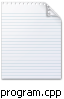 Ezzel két dolgot lehet kezdeni:InterpretálásA Python interpretált nyelv.Előny: Rögtön futtatjuk. Ahogy megírtuk a programszöveget, mentés után az interpreter (értelmező) rögtön futtathatja.
Nincs fordításidő. (Ez ma már nem annyira fontos, de régen minden sokáig tartott. Bonyolult programok ma is másfél óráig fordulnak. Majd kirakjuk a hiányzó pontosvesszőt és fordítunk megint másfél óráig.)Hátrány: Futás közben kell értelmezni az utasításokat. Ez lassú.
Ha újra futtatjuk, megint ugyan olyan lassú. (Van olyan interpreter, ami tud optimalizálni, például ha nem változik a program, de nem mind.)Előny/hátrány: Hibák későn derülnek ki. Csak akkor dob hibát, ha odáig eljut az interpreter. Ez rossz, ha biztonságra törekszünk, de hasznos is:
Nem kell a program minden részének működnie. Ki lehet próbálni a programot, ha hiányos is.FordításA C++ fordít.Előfeldolgozás: Értelmezzük a kódot futtatás előtt. Fordító / compiler csinálja.Megtalálja a fordítás közben kiszűrhető hibákat: Szintaktika (hiányzik az endif vagy egy pontosvessző), lexikális hiba (nem támogatott karakter), szemantika (string számként), stb.
Vannak olyan hibák, ami csak futtatás közben derül ki. Például: Null pointer ExceptionFordítási idő nagy lehet. Ma is van olyan nagy projekt, hogy módosítok egy betűt és fordul másfél óráig.Többször futtatható, csak egyszer kell fordítani.C++ fordítóElőször szövegszerkesztőbe bevisszük a programot. Nem feltétel a  kiterjesztés, de konvenció. A fejállomány , "header". Template-knél , de ez csak később. (C-ben csak  a kiterjesztés.)Ha jól van megírva a program (Jól include-oltuk a fejállományokat), a fordítónak csak cpp fájlokat kell átadni.Preprocessor/precompiler (előfeldolgozó)Mielőtt eljutna a fordítóhoz a program…Forrás- és fejfájlokat adjuk neki.A preprocesszornak van egy bizonyos makrónyelve, makró utasítások vannak benne. Ez nem c++ szintaktika.Az értelmezett # utasításokat végrehajtja, és az eredményt visszaírja a kódba.Feladatai: direktívák kiértékelése direktívák hatására megtörténik a fejállományok beillesztése.Feltételes direktívák kiértékelése. (, , stb.)Kódformázás (kommentek törlése, indentálás, whitespace sűrítése minimálisra)CompilerElőfeldolgozott forrásfájlt kapja.Eredménye:  object file (tárgykód). ASM nyelven, külső hivatkozásokkal (például másik fájlban levő funkciókra mutat hivatkozás). E miatt lesz platform-független a C++. (Linux, Mac, Windows, stb)Fordítási egység: "Egy forrásfájlba tett változók, függvények halmaza."AssemblerEz csinálja majd a végső gépi kódot. Amilyen gépre fordítjuk, olyan assembler fogja fordítani a célprocesszorokra a programot.LinkerMiután minden forrásfájlt  fájllá alakítottunk, jön a szerkesztés.Lehet debug vagy release (végleges) verzió.Windowson ez az  eredmény fájl a fordítás után.A külső hivatkozásokat összekapcsolja.Libraries: A hivatkozott  fájlokkal nem foglalkozunk.Mix&matchMeg lehet írni a program egy részét JAVA-ban, másik részét c++-ban.A kapott object fájlokat össze lehet kapcsolni.Pl.: F22 célzó rendszerét 80%-át Ada-ban, a maradékot C++-ban írták.Következő órán nem lesz pluszminusz.